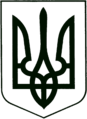 УКРАЇНА
МОГИЛІВ-ПОДІЛЬСЬКА МІСЬКА РАДА
ВІННИЦЬКОЇ ОБЛАСТІВИКОНАВЧИЙ КОМІТЕТ                                                           РІШЕННЯ №349Від 25.11.2021р.                                              м. Могилів-ПодільськийПро внесення змін до рішення від 27.08.2021р. №233  «Про передачу матеріальних цінностейз балансу фінансово-економічного управління міської ради на баланс управління житлово-комунального господарства міської ради» 	Керуючись ст.ст.29, 30, 60 Закону України «Про місцеве самоврядування в Україні», відповідно до рішення 45 сесії міської ради 7 скликання від 19.03.2020р. №1055 «Про делегування повноважень щодо управління майном комунальної власності територіальної громади міста Могилева-Подільського», з метою впорядкування матеріальних цінностей по місцю їх використання в роботі, -   виконком міської ради ВИРІШИВ:1. Внести зміни до рішення від 27.08.2021р. №233 «Про передачу матеріальних цінностей з балансу фінансово-економічного управління міської ради на баланс управління житлово-комунального господарства міської ради», а саме додаток 1 викласти в новій редакції, що додається. Все решта залишити без змін.2. Контроль за виконанням даного рішення покласти на першого заступника міського голови Безмещука П.О..Міський голова    	                                      Геннадій ГЛУХМАНЮК                       Додаток 							          до рішення виконавчого                                                                                  комітету міської ради							          від 25.11.2021 року №349                                                                                            Додаток 1                                                                                                   до рішення виконавчого                                                                                                   комітету міської ради                                                                                                   від 27.08.2021р. №233                                      Матеріальні цінності,що передаються з балансу фінансово-економічного управління міської ради на баланс управління житлово-комунального господарства міської ради (грн)Керуючий справами виконкому			          Володимир ВЕРБОВИЙ№з/пНайменування основних засобівІнвентарний номерНомер субрахункупервинна (переоцінена) вартість1.Системний блок (MB ASUS PRIME B250-PLUS Intel Core i3 7100/8GB DDR4/HDD 1 TB/DVD+RW) 101460002101418745,002.Монітор PHILIPS 21/5" 224E5QSB/01 10148004110143979,003.МФУ Canon i-SENSYS MF 3010 лаз. Монохр.,принтер-копір, сканер10148004210144692,004.Клавіатура А4-Tech KL-23MUU1113774611113382,005.Мишка A4-Tech OP-620-D1113774621113197,006.UPS Logic Power L850 VA11137746611132055,007.Колонки1113774671113281,008.Сейф111360194е1113464,00Разом:30795,00